Due figure che hanno la stessa forma si dicono simili. 
Esempio: in questo caso la seconda figura è l’ingrandimento della prima: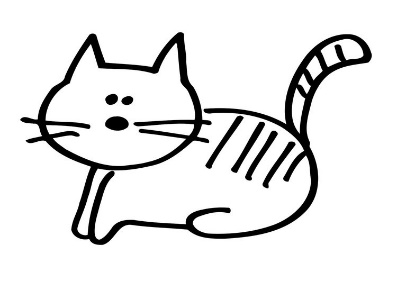 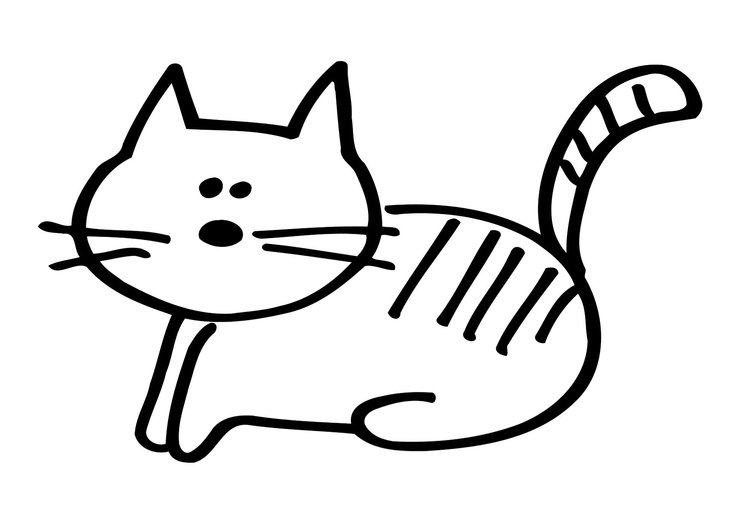 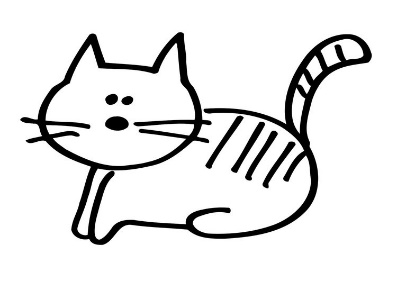 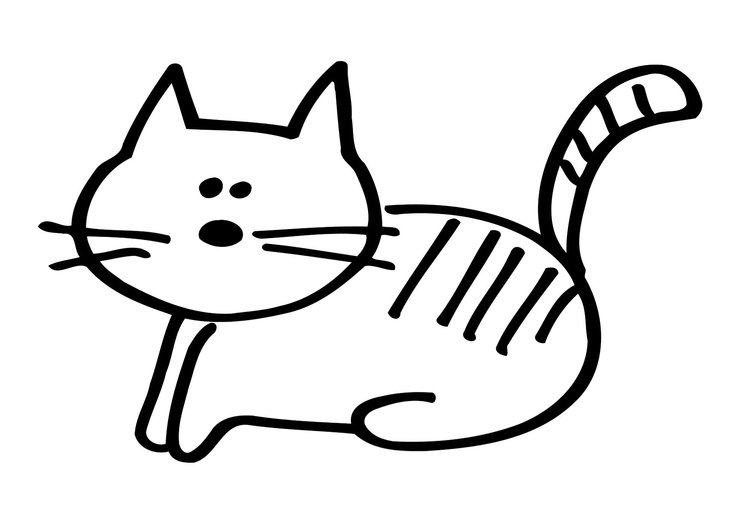 Nel caso qui sotto la seconda figura è rimpicciolita rispetto alla prima.
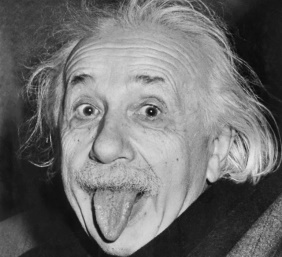 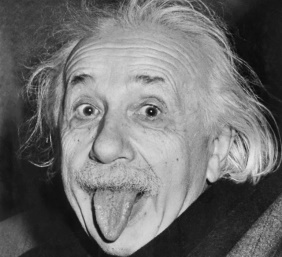 Nota come la similitudine sia indipendente dall’orientamento della figura.

Le figure qui sotto invece non sono simili; c’è stato un ingrandimento, ma non è stato lo stesso per le due dimensioni.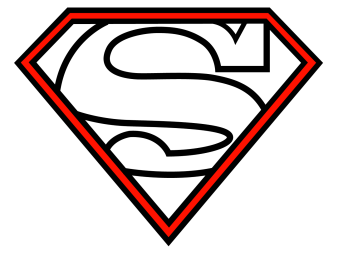 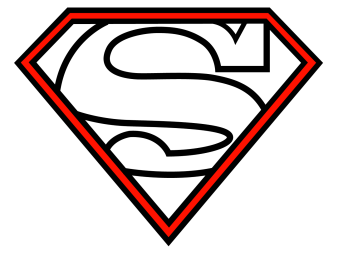 Questi due poligoni sono simili. Nota come gli angoli corrispondenti di figure simili siano congruenti.I lati del secondo poligono sono tutti lungi il doppio di quelli del primo.
In questo caso il rapporto di similitudine, solitamente indicato con la lettera k, è 2).Anche i due trapezi seguenti sono simili, con rapporto di similitudine 0,5.
Le coppie di lati corrispondenti sono state messe in evidenza con spessori della linea diversi.Due poligoni sono simili se:Hanno lo stesso numero di latiIl rapporto tra i loro lati corrispondenti è costante, cioè sempre uguale a un numero k, detto rapporto di similitudineHanno gli angoli corrispondenti congruentiConcetti nuovi:  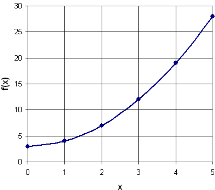 La similitudine: figure simili 